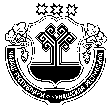   	Руководствуясь со статьей 13.4 Федерального закона "Об отходах производства и потребления", постановления администрации Ярабайкасинского сельского поселения от  25 января  2019 г. №2 «Об утверждении Правил обустройства мест (площадок) накопления твердых коммунальных отходов и ведения их реестра на территории Ярабайкасинского сельского поселения Моргаушского района Чувашской Республики», администрация Ярабайкасинского сельского поселения Моргаушского района Чувашской Республики п о с т а н о в л я е т:    	 1.Утвердить реестр контейнерных площадок для сбора твердых коммунальных отходов, расположенных на территории Ярабайкасинского сельского поселения согласно Приложению.	2. Признать утратившим силу постановление от 25.01.2019 №3 «Об утверждении реестра контейнерных площадках на территории Ярабайкасинского сельского поселения Моргаушского района Чувашской Республики».     	 3.Контроль за исполнением данного постановления оставляю за собой.Глава Ярабайкасинскогосельского поселения 									Г.В. Жуков Приложение к постановлению администрации Ярабайкасинского сельского поселенияМоргаушского района Чувашской Республикиот « 12 » апреля 2019 г.  №25РЕЕСТР МЕСТ (ПЛОЩАДОК) НАКОПЛЕНИЯ ТВЕРДЫХ КОММУНАЛЬНЫХ ОТХОДОВ НА ТЕРРИТОРИИ ЯРАБАЙКАСИНСКОГО СЕЛЬСКОГО ПОСЕЛЕНИЯ МОРГАУШСКОГО РАЙОНА ЧУВАШСКОЙ РЕСПУБЛИКИЧУВАШСКАЯ РЕСПУБЛИКАМОРГАУШСКИЙ РАЙОНАДМИНИСТРАЦИЯЯРАБАЙКАСИНСКОГО СЕЛЬСКОГО ПОСЕЛЕНИЯПОСТАНОВЛЕНИЕ Деревня Ярабайкасы                                                        ЧĂВАШ РЕСПУБЛИКИМУРКАШ РАЙОНĔЯРАПАЙКАССИ ЯЛПОСЕЛЕНИЙĔНАДМИНИСТРАЦИЙĔЙЫШĂНУЯрапайкасси  ялĕОб утверждении реестра контейнерных площадках на территории Ярабайкасинского сельского поселения Моргаушского района Чувашской Республики№Данные о нахождении мест (площадок) накопления твердых коммунальных отходов, географические координатыТехнические характеристики мест (площадок) накопления твердых коммунальных отходовДанные о собственниках мест (площадок) накопления твердых коммунальных отходовДанные об источниках образования твердых коммунальных отходов, которые складируются в местах (на площадках) накопления твердых коммунальных отходовс. Акрамово,ул. Мира, на перекрестке д.29 и д.38Бетонное основание, огороженное забором   из профнастилаАдминистрация Ярабайкасинского  сельского поселения Моргаушского района Чувашской Республики429537 Чувашская Республика, Моргаушский район, д. Ярабайкасы, ул. Молодежная, д.16ОГРН 1052136009859Жители с. Акрамовос. Акрамово, ул. Овражная, напротив дома 11Бетонное основание, огороженное забором   из профнастилаАдминистрация Ярабайкасинского  сельского поселения Моргаушского района Чувашской Республики429537 Чувашская Республика, Моргаушский район, д. Ярабайкасы, ул. Молодежная, д.16ОГРН 1052136009859Жители с. Акрамовос. Акрамово,ул. Центральнаяна повороте между д.30 и д.32Бетонное основание, огороженное забором   из профнастилаАдминистрация Ярабайкасинского  сельского поселения Моргаушского района Чувашской Республики429537 Чувашская Республика, Моргаушский район, д. Ярабайкасы, ул. Молодежная, д.16ОГРН 1052136009859Жители с. АкрамовоАкрамовское кладбище около центрального входа Бетонное основание, огороженное забором   из профнастилаАдминистрация Ярабайкасинского  сельского поселения Моргаушского района Чувашской Республики429537 Чувашская Республика, Моргаушский район, д. Ярабайкасы, ул. Молодежная, д.16ОГРН 1052136009859Жители с. АкрамовоАкрамовское кладбищеоколо бокового входа Бетонное основание, огороженное забором   из профнастилаАдминистрация Ярабайкасинского  сельского поселения Моргаушского района Чувашской Республики429537 Чувашская Республика, Моргаушский район, д. Ярабайкасы, ул. Молодежная, д.16ОГРН 1052136009859Жители деревень Ярабайкасинского сельского поселения д. Верхний Томлай при въезде в деревню, около  бывшего ОТФ Бетонное основание, огороженное профнастиломАдминистрация Ярабайкасинского  сельского поселения Моргаушского района Чувашской Республики429537 Чувашская Республика, Моргаушский район, д. Ярабайкасы, ул. Молодежная, д.16ОГРН 1052136009859Жители д. Верхний Томлай д. Вурмой, ул. Новая и ул. Лесная разворотная площадка Бетонное основание, огороженное профнастиломАдминистрация Ярабайкасинского  сельского поселения Моргаушского района Чувашской Республики429537 Чувашская Республика, Моргаушский район, д. Ярабайкасы, ул. Молодежная, д.16ОГРН 1052136009859Жители д. Вурмой д. ВускасыНачало  ул. Запрудная на разворотной площадкеБетонное основание, огороженное профнастиломАдминистрация Ярабайкасинского  сельского поселения Моргаушского района Чувашской Республики429537 Чувашская Республика, Моргаушский район, д. Ярабайкасы, ул. Молодежная, д.16ОГРН 1052136009859Жители д. Вускасыд. Вускасы ул. Северная на перекресткеБетонное основание, огороженное профнастиломАдминистрация Ярабайкасинского  сельского поселения Моргаушского района Чувашской Республики429537 Чувашская Республика, Моргаушский район, д. Ярабайкасы, ул. Молодежная, д.16ОГРН 1052136009859Жители д. Вускасыд. Елачкасыначало ул. Лесная со стороны лесаБетонное основание, огороженное профнастиломАдминистрация Ярабайкасинского  сельского поселения Моргаушского района Чувашской Республики429537 Чувашская Республика, Моргаушский район, д. Ярабайкасы, ул. Молодежная, д.16ОГРН 1052136009859Жители д. Елачкасыд. ЕлачкасыНачало ул. Запрудная рядом с разворотной площадкой Бетонное основание, огороженное профнастиломАдминистрация Ярабайкасинского  сельского поселения Моргаушского района Чувашской Республики429537 Чувашская Республика, Моргаушский район, д. Ярабайкасы, ул. Молодежная, д.16ОГРН 1052136009859Жители д. Елачкасыд. Ермаково напротив д.23 и д.21 ул. Школьная Бетонное основание, огороженное профнастиломАдминистрация Ярабайкасинского  сельского поселения Моргаушского района Чувашской Республики429537 Чувашская Республика, Моргаушский район, д. Ярабайкасы, ул. Молодежная, д.16ОГРН 1052136009859Жители д. Ермаково д. Ермаково  ул. Мешакова на переулке, напротив                домов  №10 и №12 Бетонное основание, огороженное профнастиломАдминистрация Ярабайкасинского  сельского поселения Моргаушского района Чувашской Республики429537 Чувашская Республика, Моргаушский район, д. Ярабайкасы, ул. Молодежная, д.16ОГРН 1052136009859Жители д. Ермаковод. Идагачкасы,ул. Первомайская на переулке между д.22 и д.20Бетонное основание, огороженное профнастиломАдминистрация Ярабайкасинского  сельского поселения Моргаушского района Чувашской Республики429537 Чувашская Республика, Моргаушский район, д. Ярабайкасы, ул. Молодежная, д.16ОГРН 1052136009859Жители д.Идагачкасыд. Идагачкасыул. Восточная д.1 Бетонное основание, огороженное профнастиломАдминистрация Ярабайкасинского  сельского поселения Моргаушского района Чувашской Республики429537 Чувашская Республика, Моргаушский район, д. Ярабайкасы, ул. Молодежная, д.16ОГРН 1052136009859Жители д.ИдагачкасыД. ИштерекиНа перекрестке ул. Северная между д. Иштереки и ВускасыБетонное основание, огороженное профнастиломАдминистрация Ярабайкасинского  сельского поселения Моргаушского района Чувашской Республики429537 Чувашская Республика, Моргаушский район, д. Ярабайкасы, ул. Молодежная, д.16ОГРН 1052136009859Жители д.Иштереки Д. Иштереки начало ул. Центральная Бетонное основание, огороженное профнастиломАдминистрация Ярабайкасинского  сельского поселения Моргаушского района Чувашской Республики429537 Чувашская Республика, Моргаушский район, д. Ярабайкасы, ул. Молодежная, д.16ОГРН 1052136009859Жители д.Иштереки Д. Иштереки ул. Северная около напротив д.14Бетонное основание, огороженное профнастиломАдминистрация Ярабайкасинского  сельского поселения Моргаушского района Чувашской Республики429537 Чувашская Республика, Моргаушский район, д. Ярабайкасы, ул. Молодежная, д.16ОГРН 1052136009859Жители д.Иштереки Д. Иштереки начало ул. КатрасиОколо водонапорной башниБетонное основание, огороженное профнастиломАдминистрация Ярабайкасинского  сельского поселения Моргаушского района Чувашской Республики429537 Чувашская Республика, Моргаушский район, д. Ярабайкасы, ул. Молодежная, д.16ОГРН 1052136009859Жители д.Иштереки Д. ИштерекиНачало ул. НоваяБетонное основание, огороженное профнастиломАдминистрация Ярабайкасинского  сельского поселения Моргаушского района Чувашской Республики429537 Чувашская Республика, Моргаушский район, д. Ярабайкасы, ул. Молодежная, д.16ОГРН 1052136009859Жители д.Иштереки Д. СыбайкасыСыбайкасинское кладбищеБетонное основание, огороженное профнастиломАдминистрация Ярабайкасинского  сельского поселения Моргаушского района Чувашской Республики429537 Чувашская Республика, Моргаушский район, д. Ярабайкасы, ул. Молодежная, д.16ОГРН 1052136009859Жители д. Сыбайкасы Д. СыбайкасыНачало ул. Центральная Бетонное основание, огороженное профнастиломАдминистрация Ярабайкасинского  сельского поселения Моргаушского района Чувашской Республики429537 Чувашская Республика, Моргаушский район, д. Ярабайкасы, ул. Молодежная, д.16ОГРН 1052136009859Жители д. СыбайкасыД. СыбайкасыУл. Школьная напротив д.18,  около воротБетонное основание, огороженное профнастиломАдминистрация Ярабайкасинского  сельского поселения Моргаушского района Чувашской Республики429537 Чувашская Республика, Моргаушский район, д. Ярабайкасы, ул. Молодежная, д.16ОГРН 1052136009859Жители д. СыбайкасыД. Сыбайкасы, начало ул. ПарковаяБетонное основание, огороженное профнастиломАдминистрация Ярабайкасинского  сельского поселения Моргаушского района Чувашской Республики429537 Чувашская Республика, Моргаушский район, д. Ярабайкасы, ул. Молодежная, д.16ОГРН 1052136009859Жители д. Сыбайкасыд. Синъял- АкрамовоНачало ул. Колхозная Бетонное основание, огороженное профнастиломАдминистрация Ярабайкасинского  сельского поселения Моргаушского района Чувашской Республики429537 Чувашская Республика, Моргаушский район, д. Ярабайкасы, ул. Молодежная, д.16ОГРН 1052136009859Жители д. Синъял- Акрамово д. Синъял-Акрамово, ул. Переулочнаянапротив дома 1Бетонное основание, огороженное профнастиломАдминистрация Ярабайкасинского  сельского поселения Моргаушского района Чувашской Республики429537 Чувашская Республика, Моргаушский район, д. Ярабайкасы, ул. Молодежная, д.16ОГРН 1052136009859Жители д. Синъял- Акрамово Д. Новый ТомлайУл. Лесная  рядом с  огородом дома №17Бетонное основание, огороженное профнастиломАдминистрация Ярабайкасинского  сельского поселения Моргаушского района Чувашской Республики429537 Чувашская Республика, Моргаушский район, д. Ярабайкасы, ул. Молодежная, д.16ОГРН 1052136009859Жители д. Новый Томлай  Д. Нижний Томлайпо ул. Магазинная при въезде в деревнюБетонное основание, огороженное профнастиломАдминистрация Ярабайкасинского  сельского поселения Моргаушского района Чувашской Республики429537 Чувашская Республика, Моргаушский район, д. Ярабайкасы, ул. Молодежная, д.16ОГРН 1052136009859Жители д. Нижний Томлай  Д. Нижний Томлай, ул. ОвражнаяНапротив между дома №17 и д.18  Бетонное основание, огороженное профнастиломАдминистрация Ярабайкасинского  сельского поселения Моргаушского района Чувашской Республики429537 Чувашская Республика, Моргаушский район, д. Ярабайкасы, ул. Молодежная, д.16ОГРН 1052136009859Жители д. Нижний Томлай  Д. КостерякиНапротив дома №1 по ул. мичмана ПавловаБетонное основание, огороженное профнастиломАдминистрация Ярабайкасинского  сельского поселения Моргаушского района Чувашской Республики429537 Чувашская Республика, Моргаушский район, д. Ярабайкасы, ул. Молодежная, д.16ОГРН 1052136009859Жители д. Костеряки   Д. Костеряки Начало ул. Северная, рядом с д.4Бетонное основание, огороженное профнастиломАдминистрация Ярабайкасинского  сельского поселения Моргаушского района Чувашской Республики429537 Чувашская Республика, Моргаушский район, д. Ярабайкасы, ул. Молодежная, д.16ОГРН 1052136009859Жители д. Костеряки   Д. Костерякипо ул. Главная рядом с огородом дома №2 ул. Южная и домом №19 по ул. ГлавнаяБетонное основание, огороженное профнастиломАдминистрация Ярабайкасинского  сельского поселения Моргаушского района Чувашской Республики429537 Чувашская Республика, Моргаушский район, д. Ярабайкасы, ул. Молодежная, д.16ОГРН 1052136009859Жители д. Костеряки   Д. МилюдакасыМежду домами №8 и №10  по ул. Колхозная Бетонное основание, огороженное профнастиломАдминистрация Ярабайкасинского  сельского поселения Моргаушского района Чувашской Республики429537 Чувашская Республика, Моргаушский район, д. Ярабайкасы, ул. Молодежная, д.16ОГРН 1052136009859Жители д. Милюдакасы   Д. ЯрабайкасыПереулок между д. №18 и д. №20 по ул. ЦентральнаяБетонное основание, огороженное профнастиломАдминистрация Ярабайкасинского  сельского поселения Моргаушского района Чувашской Республики429537 Чувашская Республика, Моргаушский район, д. Ярабайкасы, ул. Молодежная, д.16ОГРН 1052136009859Жители д. Ярабайкасы Д. ЯрабайкасыНачало ул. Парковая Бетонное основание, огороженное профнастиломАдминистрация Ярабайкасинского  сельского поселения Моргаушского района Чувашской Республики429537 Чувашская Республика, Моргаушский район, д. Ярабайкасы, ул. Молодежная, д.16ОГРН 1052136009859Жители д. ЯрабайкасыД. ЯрабайкасыНачало ул. Новая за зданием склада Бардасова В.В.Бетонное основание, огороженное профнастиломАдминистрация Ярабайкасинского  сельского поселения Моргаушского района Чувашской Республики429537 Чувашская Республика, Моргаушский район, д. Ярабайкасы, ул. Молодежная, д.16ОГРН 1052136009859Жители д. ЯрабайкасыД. ЯрабайкасыУл. Молодежная около дома №2Бетонное основание, огороженное профнастиломАдминистрация Ярабайкасинского  сельского поселения Моргаушского района Чувашской Республики429537 Чувашская Республика, Моргаушский район, д. Ярабайкасы, ул. Молодежная, д.16ОГРН 1052136009859Жители д. ЯрабайкасыД. Шоркасы ул. Трудовая д.17 Сзади клубаБетонное основание, огороженное профнастиломАдминистрация Ярабайкасинского  сельского поселения Моргаушского района Чувашской Республики429537 Чувашская Республика, Моргаушский район, д. Ярабайкасы, ул. Молодежная, д.16ОГРН 1052136009859Жители д. Шоркасы Д. Шоркасы конец ул. Саръялы, д.16Бетонное основание, огороженное профнастиломАдминистрация Ярабайкасинского  сельского поселения Моргаушского района Чувашской Республики429537 Чувашская Республика, Моргаушский район, д. Ярабайкасы, ул. Молодежная, д.16ОГРН 1052136009859Жители д. ШоркасыД. Шоркасы Начло ул. Луговая Бетонное основание, огороженное профнастиломАдминистрация Ярабайкасинского  сельского поселения Моргаушского района Чувашской Республики429537 Чувашская Республика, Моргаушский район, д. Ярабайкасы, ул. Молодежная, д.16ОГРН 1052136009859Жители д. Шоркасы